Муниципальное бюджетное общеобразовательное учреждение «Сельцовская средняя общеобразовательная школа имени Е.М.Мелашенко»Проект экологического воспитания и образования школьников«Мой экоДом»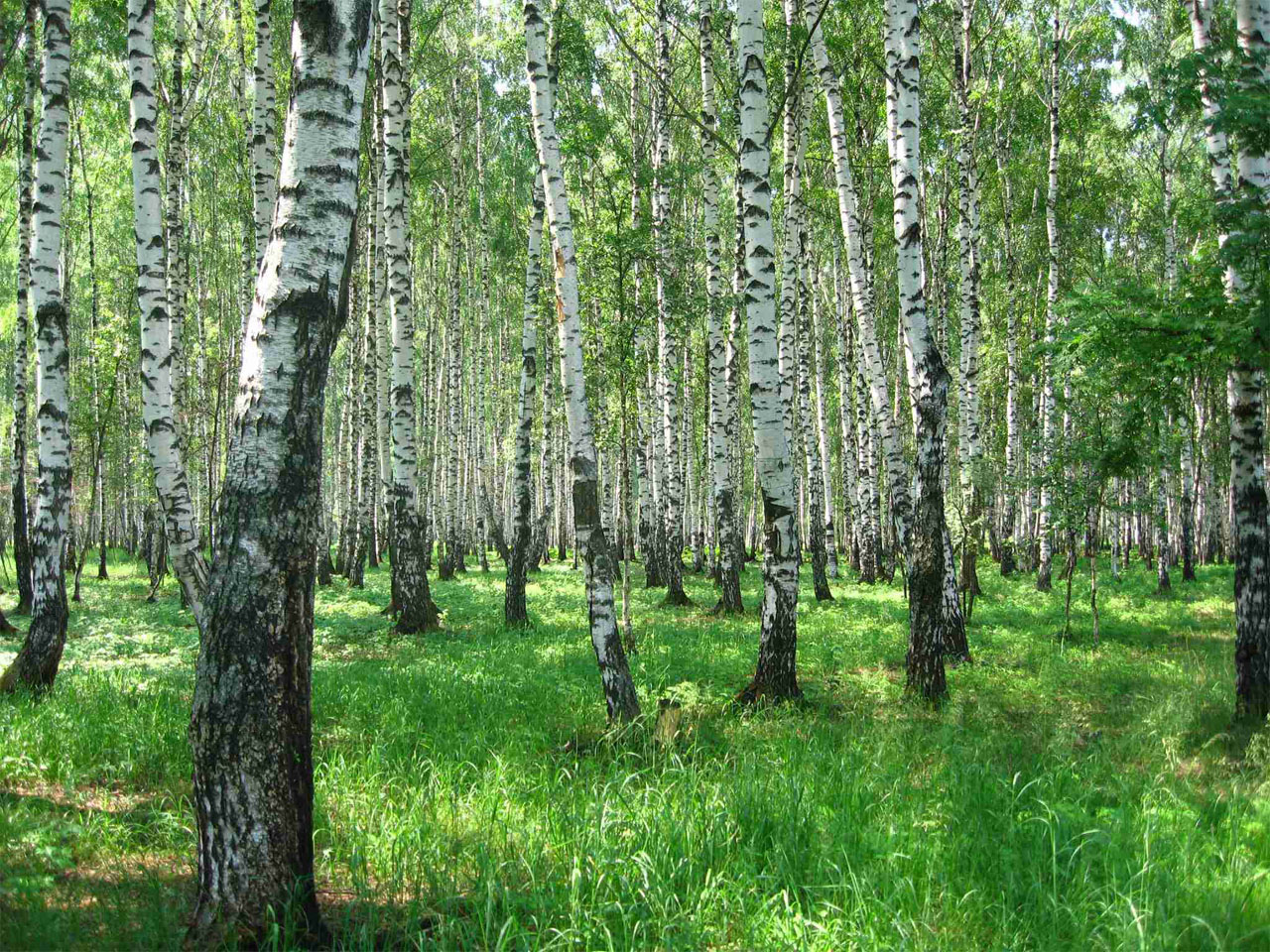 Выполнила: заместитель директора по ВР Рубцова Г.А.2017 годУ нас только одна планета. И если мы будем хорошо к ней относиться, то она будет хорошо относиться к нам. А если нет, то, что ж, посмотрите вокруг и вы увидите, что происходит.
ПинкВведениеПеремены, происходящие в современном обществе, требуют ускоренного совершенствования образовательного пространства, определения целей образования, учитывающих государственные, социальные и личностные потребности и интересы. В послании Президента РФ Федеральному собранию от 30.11.2010 года говорится: «Мне не раз приходилось слышать, что экологическое мышление у нас не приживается, потому что общество к этому не готово. Наверное, отчасти это действительно так. Поэтому (и я уже об этом говорил) чрезвычайно важна роль экологического воспитания и образования. И надо учесть это в новых образовательных стандартах». В связи с этим приоритетным направлением становится обеспечение развивающего потенциала новых образовательных стандартов. Переход на новый ФГОС основного общего образования в условиях стремительно изменяющегося социально-культурного мира призван заложить фундамент для достижения стратегических целей и последующих этапов образования и воспитания человека. Стандарт дает возможность нашему образовательному учреждению создать условия для самостоятельной деятельности участников образовательного процесса. Их инициативность и самостоятельность, ответственность и креативность становятся основными ценностно-целевыми ориентирами.Согласно ФГОС, экологическое образование реализуется как экологическая составляющая базовых учебных предметов, а также в форме вариативного урочного компонента и во внеурочной деятельности.В основной школе экологическая составляющая естественно-научных предметов (биология, химия, физика, технология, ОБЖ,) дополняется соответствующим компонентом в содержании общественно-научных предметов (география, обществознание, история), а также технологией и ОБЖ, выстраивая систему экологических понятий «Человек – Общество – Природа» в проекции «прошлое – настоящее – будущее».В вариативном компоненте учебного плана, прежде всего во внеурочной деятельности, границы применения экосистемной познавательной модели расширяются в область проблемных экологических ситуаций, выходящих за рамки отдельных школьных предметов и носящих региональную специфику. У учащихся формируется опыт творческого переноса экосистемной методики познания из учебных ситуаций в учебно-проектные и социальные, где она находит практическое применение. Диапазон таких ситуаций велик: от проектирования экологически безопасной персональной образовательной среды, среды класса, школы до решения реальных экологических проблем в повседневной жизни. Характер получаемого личного опыта –индивидуальный, совместный, в команде. Экологическое образование – одно из направлений реализации Программы духовно-нравственного развития и воспитания в начальной школе и Программы воспитания и социализации в основной школе ФГОС.В начальной школе предусматривается духовно-нравственное развитие и воспитаниеобучающихся, в части принятия ими моральных норм, нравственных установок, национальных ценностей; формирование личности, любящей свой народ, свой край и свою Родину; выполняющей правила здорового и безопасного для себя и окружающих образа жизни; осознающей свою этническую и национальную принадлежность; имеющей целостный, социально ориентированный взгляд на мир в его органичном единстве и разнообразии природы, народов, культур; освоившей основы экологической грамотности, элементарных правил нравственного поведения в мире природы и людей, нормы здоровьесберегающего поведения в природной и социальной среде; умеющей устанавливать и выявлять причинно-следственные связи в окружающем мире.В основной школе должны решаться вопросы формирования экологической культуры.Программа воспитания и социализации должна обеспечить, в частности, осознание обучающимися ценности экологически целесообразного, здорового и безопасного образа жизни; формирование знаний о современных угрозах для жизни и здоровья людей, в том числе экологических и транспортных, готовности активно им противостоять; формирование готовности обучающихся к социальному взаимодействию по вопросам улучшения экологического качества окружающей среды, устойчивого развития территории, экологического здоровьесберегающего просвещения населения, профилактики употребления наркотиков и других психоактивных веществ, профилактики инфекционных заболеваний; убеждённости в выборе здорового образа жизни и вреде употребления алкоголя и табакокурения; осознание обучающимися взаимной связи здоровья человека и экологического состояния окружающей его среды, роли экологической культуры в обеспечении личного и общественного здоровья и безопасности; необходимости следования принципу предосторожности при выборе варианта поведения.Конечно, в школе сложилась стройная система воспитательной работы, поставленные цели и задачи реализованы: отработаны программы «Агроэкологическое образование учащихся» (агротехнологический профиль), «ДРУЗьЯ», «Здоровый образ жизни», «Хорошая семья – основа воспитания личности», «Комплексная программа по использованию учебно-опытного участка, теплицы и пасеки». Мы находимся на новом этапе, пора определить стратегию и тактику нового этапа экологического образования и воспитания школьников. Выход мы видим в создании и реализации данного проекта. Для наибольшей эффективности и успеха экологического воспитания обучающихся очень важно наполнить все мероприятия местным материалом о состоянии среды в нашем регионе, районе, селе. Это особенно эффективно происходит в процессе самостоятельной поисково-исследовательской деятельности и выполнения социальных проектов. Исследовательский характер деятельности способствует воспитанию у школьников инициативы, активного, добросовестного отношения к научному эксперименту, увеличивает интерес к изучению экологического состояния своей местности, экологических проблем родного края. А участие в социальном проектировании помогает приобрести опыт рассмотрения любых жизненных ситуаций как экологических, принятия решений при выборе варианта действий, руководствуясь экологическими, нравственными и правовыми императивами, интересами ресурсосбережения, экологической безопасности и здоровья, ценностного отношения к опыту экологической культуры человечества, собственному жизненному опыту, соблюдения в повседневной жизни экологических прав и обязанностей гражданина, проектирования и организации индивидуально, совместно и в команде экологически безопасной деятельности в реальных жизненных ситуациях.Целью настоящей работы явилось обобщение накопленного опыта экологического воспитания обучающихся, в частности внеклассной работы по экологии.В школе накоплен положительный опыт работы по агроэкологическому воспитанию обучающихся, совместной деятельности педагогов школы и родителей, сложилась система дополнительного образования на базе школы. Есть необходимость приведения положительного опыта в стройную систему, которая позволит сделать процесс экологического воспитания непрерывным, а значит и более эффективным.Согласно ФГОС, предусматривается формирование и развитие экологического мышления личности, умения применять его в познавательной, коммуникативной, социальной практике и профессиональной ориентации; формирование основ экологической культуры, развитие опыта экологически ориентированной рефлексивно-оценочной и практической деятельности в жизненных ситуациях; подготовку выпускника, осознанно выполняющего правила здорового и экологически целесообразного образа жизни, безопасного для человека и окружающей его среды. Проект направлен на развитие мотивации и готовности обучающихся повышать свою экологическую грамотность, действовать предусмотрительно, осознанно придерживаться экологически безопасного образа жизни, вести работу по экологическому просвещению, ценить природу как источник духовного развития, информации, красоты, здоровья, материального благополучия.Главными компонентами формирования экологической культуры обучающихся является просветительская работа не только с их родителями (законными представителями), но и с местным сообществом, привлечение к совместной социально-экологической работе с детьми. Предоставляя личностную и профессиональную свободу педагогу, Проект очерчивает основные направления и формы деятельности по формированию личности, обладающей экологической культурой и экологическим мышлением. Проект призван объединить все образовательные и воспитательные структуры школы, обеспечивающие развитие детей, предусмотрев методическое обеспечение его выполнения, а также преемственность в воспитании обучающихся.Цель экологического образования требует уточнения и конкретизации в соответствии с основными этапами обучения. Если на уровне начального образования педагогическая деятельность направлена на формирование у ребенка элементарных научных и образных представлений о взаимосвязях человека и окружающей его среды, то в основной школе — это этап становления экологической культуры как культуры разумного потребления, деятельности, основанной на соблюдении экологического императива.В настоящее время Муниципальное бюджетное общеобразовательное учреждение «Сельцовская средняя общеобразовательная школа имени Е.М.Мелашенко» представляет собой образовательное учреждение, в котором реализуются образовательные программы начального общего образования, основного и среднего общего образования и программы дополнительного образования. Основным условием успешной реализации образовательной программы выступает сочетание высокого педагогического профессионализма учителей и внутренней образовательной мотивации школьников. Первое обеспечивается за счет построения гуманистической, технологичной, научной системы развития педагогического коллектива. Второе – за счет ориентации во взаимодействии с обучающимися на развитие их познавательного интереса, общеучебных и предметных умений, эмоциональной привлекательности процесса обучения.Но имеется проблема, заключающаяся в том, что для успешной реализации ФГОС нового поколения необходимо менять содержание экологической деятельности образовательной программы основного общего образования.Современное образование и воспитание в школе зависит от того, в каком пространстве обучаются школьники, в каких условиях организована эколого-практическая деятельность.Основными направлениями организации и развития экологической деятельности:1)   Развитие учебной деятельности для достижения предметных и личностных результатов по приобретению знаний, умений и навыков через уроки и занятия по разным направлениям:Эколого-валеологическое Эколого-трудовое  Экологическое мировоззрение и культура          2)    Развитие творческой, внеурочной, воспитательной и внешкольной деятельности для формирования личностных результатов и потребности непрерывного экологического образования и воспитания обучающихся.3) Развитие проектно-исследовательской деятельности для формирования у обучающихся метапредметных результатов, как ресурс готовности и способности самостоятельно, творчески осваивать и перестраивать новые способы деятельности в любой сфере человеческой культуры.Ценностными ориентирами содержания образования является экологическое образование и формирование экологической компетентности, экологической культуры. Это означает, что у обучающихся формируются не только предметные знания и умения, обеспечивающие им возможность самостоятельно учиться, но и компетенции по организации экологической деятельности как метапредметные, так и личностные результаты.Цель проекта: Создание условий для формирования экологической культуры, как части общей культуры личности ребёнка, представляющей собой совокупность экологически развитых сфер: интеллектуальной, эмоционально-чувственной и деятельностной.            Основные задачи проекта:сформировать экологическую культуру;воспитать у ребенка интерес к объектам природы, условиям жизни людей, растений, животных, потребности в общении и заботе о представителях животного и растительного мира, бережное, заботливое к ним отношение, определяющее характер общения;способствовать усвоению норм и правил экологически обоснованного взаимодействия с окружающим миром, трансформации значительной их части в привычках ребёнка;сформировать у школьников навыки участия в экологически ориентированной деятельности, развить способности к самостоятельному выбору объектов приложения сил; участвовать в той или иной деятельности вместе с взрослыми с проявлением самостоятельности и творчества; развивать способности к самоконтролю, осознанию необходимости соотносить свои действия с последствиями их для окружающих людей, природной и социальной среды, самого себя;сформировать качественно новый уровень исследований, проектирования обучающихся, совершенствовать и углублять интеграцию образовательного процесса с фундаментальными исследованиями через системное взаимодействие с педагогами, обучающимися;повысить степень участия обучающихся и педагогов в проектно - исследовательской и проектной деятельности;сформировать у обучающихся социально-экологические компетенции, необходимые для конструктивного, успешного и ответственного поведения в природе.Все эти задачи призван решить Проект, при этом происходит формирование экологической культуры и экологической компетенции, знаний, установок, личностных ориентиров, норм поведения и опыта экологического образа жизни, обеспечивающих сохранение человека в окружающей природе как одного из ценностных составляющих всего мира, способствующих достижению планируемых результатов освоения на ступени основного общего образования.Экологизация образовательного процесса – переход от позиции стороннего наблюдателя к позиции непосредственного участника всех природных   процессов.Предполагаемые результаты работы по проекту:Образовательные: эмоционально-ценностное отношение к экологической среде школы и поселка;возрастание познавательного интереса учащихся к общим законам природы, человеческого бытия, стремление приобрести универсальное образование и обширные экологические знания, ориентированные на практику;активизации познавательной деятельности учащихся;вовлечение учащихся в практическую деятельность; формирование в каждом ребенке творческой деятельности личности с развитым самосознанием;привлечение детей к социально-значимой деятельности, проектам, исследованиям.Педагогические: использование новых технологий образовательного процесса, способствующих формированию системных знаний, экологического мышления, решению проблемных экологических вопросов;повышение научного уровня экологического образования, слияние обучения и воспитания в единый процесс, профориентации и трудового воспитания;взаимодействие участников проекта служит формированию гуманизации образовательного процесса;Для реализации необходимо научно-методическое и организационно- управленческое сопровождение обеспечивающие и предполагающие следующие направления:изменение планов учебно-воспитательной работы в направлении усиления экологического компонента (педагогические советы, производственные совещания, методические объединения и т.д.);организация курса лекций для обучающихся, учителей и родителей по экологической этике и глобальным проблемам окружающей среды;осуществление отбора и подготовки одаренных школьников для участия в олимпиадах, конкурсах; разработка программы внеурочной и внешкольной деятельности обучающихся (экологическая тропа, экскурсии, школьные олимпиады, ролевые игры, эколого-краеведческая работа).Модернизация ресурсов, условий для эколого-практической деятельности.Воспитание экологического мировоззрения проходит через все структуры учебно-воспитательного процесса: - семейное воспитание;- общественное воздействие;- просвещение;- исследовательская работа;- акции;- экологические месячники, недели;- олимпиады; - конференции;- родительские собрания (классные, общешкольные);- учебно-опытный участок;- деятельность детских объединений «Школьное лесничество «Муравей»», школьный спортивный клуб «Тигода» - праздники;-  вечера;Материальная база школыШкола основана в 1978 году.Школа располагается в 2 корпусах:- здание начальной школы и здание средней школы- бассейн- спортивный зал- стадион- тир- теплица- учебно-опытный участок- пасека- экологическая тропаСтруктура и содержание проекта            Само содержание проекта определено направлениями экологического образования и созданием системной эколого-образовательной среды школы через введение спецкурсов и уровней по экологии. Структура проекта определена механизмом включения в школьные предметы отдельных вопросов по экологии, а также проведение интегрированных уроков: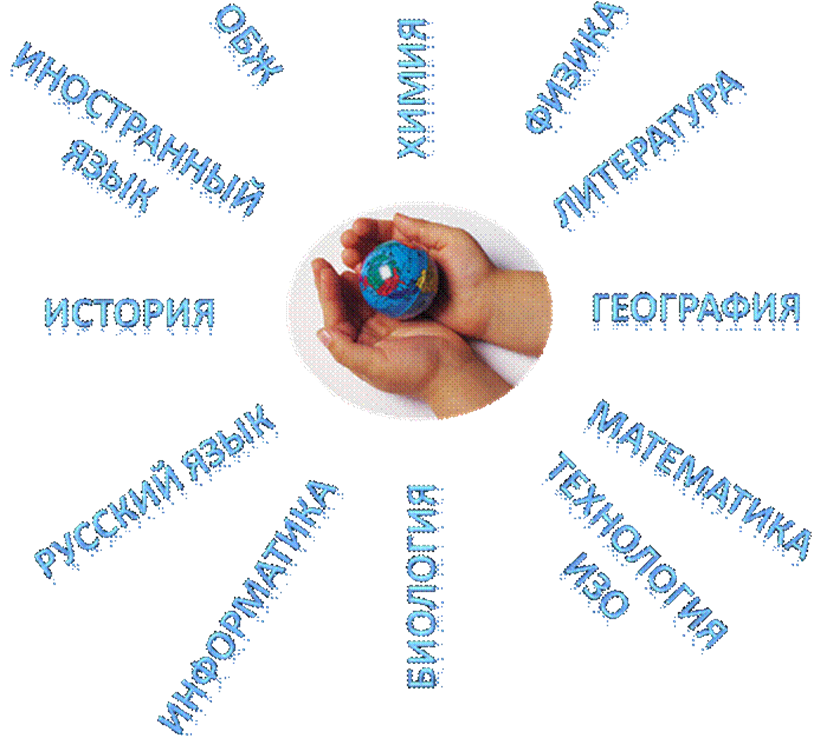 Система экологического воспитания и образования в школе Подходы к экологизации образования:Естественнонаучный - обучение через знания по предметам: география, биология, химия, физика. Натуралистический - изучение природы в природе; в основе его стремление преодолеть отрыв от природы, дать не только знание, но и углубить понимание природы. Этический - пропагандирует нормы поведения, наносящие наименьший ущерб природе (экономия воды, вторичное использование ресурсов). Гуманистический - решение экологических проблем невозможно без мира во всем мире, соблюдения прав человека. Занятия по основам экологических знаний, реализуя системно - деятельностный и культурно-исторический подходы, должны строиться с   учетом основных принципов: Принципа междисциплинарности экологического знания, которое базируются на комплексном подходе к развитию человека, общества, природы. Культурологического принципа, направленного на воспитание ценностей в соответствии нормами и особенностями национальной культуры, с учётом традиций своего края. Краеведческого принципа, связанного с изучением культурно-исторического наследия малой Родины.  План мероприятий по основам экологических знаний должен содержать конкретизацию задач, ценностей, содержания, планируемых результатов, а также форм воспитания и социализации обучающихся с учетом условий образовательного учреждения по формированию целостной образовательной среды и целостного пространства мировоззренческой направленности экологического образования и образования в интересах устойчивого развития, интегрированного в урочную, внеурочную, внеклассную и внешкольную деятельность. Еще один блок проблем связан с сохранением и укреплением здоровья учащихся. По этому вопросу в школе проводятся определенные мероприятия. Это, прежде всего, спортивно-оздоровительная работа, охватывающая обучающихся всех ступеней образования. На основе достаточной материально-технической базы проводятся спортивные праздники, соревнования по различным видам спорта, эстафеты, дни "Здоровья". В школе работают спортивные секции. Дети участвуют в соревнованиях, где, как правило, занимают призовые места.Воспитательная работа предусматривает профилактические беседы о вреде курения, алкоголя, наркотиков. Проводятся мероприятия, обеспечивающие "здоровый" досуг обучающихся: дети посещают существующие на базе нашей школы кружки, секции, принимают участие в различного рода экскурсиях.Медицинские показатели состояния здоровья обучающихся следующие: первое место среди заболеваний занимают нарушение осанки. Анализ результатов дошкольной медицинской комиссии свидетельствует о том, что большинство своих болезней дети приобрели до поступления в школу. Необходимо научить ребёнка быть здоровым. Так как процент детей, имеющих хронические болезни высок, следует считать работу, направленную на создание целостной системы по воспитанию потребности в здоровом образе жизни, актуальной и требующей решения.Третий блок проблем связан с адаптацией обучающихся к социуму. В школе осуществляется предпрофильное обучение, позволяющее сориентировать детей на выбор будущей профессии. С возрождением школьного лесничества будет осуществляться производственная практика членов школьного лесничества. Это создаст условия для решения проблемы социализации выпускников школы и их дальнейшего самоопределения.Таким образом, в ходе анализа образовательной системы выделяются проблемы, которые необходимо решить в процессе развития школы:1. Актуальность проблемы экологической культуры требует уделять максимум внимания развитию экологической компетенции участников образовательного процесса.2. Из-за ряда причин количество детей, больных хроническими заболеваниями, остается большим. Необходимо формировать у детей потребность в здоровом образе жизни, валеологической грамотности по отношению к себе и окружающим, заинтересованности проблемами экологии.3.Необходимо развивать систему профильного обучения.Исходя из этого, особое внимание необходимо уделять:
1. воспитанию экологической и валеологической культуры;2. развитию профильного обучения, создание школьного лесничества.3. внедрению передовых педагогических технологий, в том числе здоровьесберегающих.          Виды деятельности школы по экологическому образованию и воспитаниюПри разработке занятий по основам экологических знаний следует познакомиться с: - Указами Президента Российской Федерации «О государственной стратегии Российской Федерации по охране окружающей среды и обеспечению устойчивого развития» (1996), «О концепции перехода Российской Федерации к устойчивому развитию» (1996); -   Экологической доктриной Российской Федерации (2002);-   Федеральным законом «Об охране окружающей среды» (10.01.2002);-   Стратегией национальной безопасности Российской Федерации (2009); - Концепцией общего экологического образования для устойчивого развития (2010);Планирование работы по экологическому направлению и  образовательного  процесса осуществляется ежегодно, в течение учебного года планы корректируются и изменяются по мере необходимости. III. Прогнозируемый результатРезультат экологического воспитания – воплощение модели выпускника МБОУ «Сельцовская СОШ», обладающего экологической культурой.Модель выпускникаУчастники Проекта.Участниками Проекта являются: Обучающиеся начальной школы 1-4 классов, которые изучают экологию в рамках внеурочной деятельности «Мы и окружающий мир». У младших школьников необходимо сформировать представления о красоте родной природы, дать им начальные сведения об экологии, взаимодействии человека и окружающей среды, ответственности каждого человека за сохранность нашей планеты. Формировать понятие «Малая Родина (родное село, улица, школа, семья)», обучение младших школьников первичным навыкам охраны и защиты родной природы. Основные формы, используемые в работе с обучающимися - это наблюдения, беседы, экскурсии, встречи с людьми эколого-биологических профессий, обсуждение и обыгрывание проблемных ситуаций, ролевые игры, написание сочинений, викторины, этические эмоциональные беседы с опорой на художественные образы и практические наблюдения детей, посильное участие в природоохранных мероприятиях. Обучающиеся 5-11 классов, которые изучают экологию на классных часах, а также получают экологические знания при изучении других школьных предметов. Основной школе принадлежит особая роль в системе экологического образования. На данном этапе у обучающихся складываются базовые представления об окружающем мире и своем месте в нем, формируется осознанное отношение к природе, навыки эколого-социального поведения, реализуется участие в ситуациях и процессах, требующих применения полученных знаний и навыков. Проект воспитания и социализации должен обеспечить, в частности, осознание обучающимися      ценности экологически целесообразного, здорового и безопасного образа      жизни; формирование знаний о современных угрозах для жизни и здоровья людей, в том числе экологических и транспортных, готовности активно им противостоять; формирование готовности обучающихся к социальному взаимодействию по вопросам улучшения экологического качества окружающей среды, устойчивого развития территории, экологического здоровьесберегающего просвещения населения, профилактики употребления наркотиков и других психоактивных веществ, профилактики инфекционных заболеваний; убеждённости в выборе здорового образа жизни и вреде употребления алкоголя и курения; осознание обучающимися взаимной связи здоровья человека и экологического состояния окружающей его среды, роли экологической культуры в обеспечении личного и общественного здоровья и безопасности; необходимости следования принципу предосторожности при выборе варианта поведения.Основные формы работы на этом этапе носят более практический характер: постановка экологических опытов, проведение мониторингов, участие в экологических акциях (кормушки, скворечники для птиц и др.), социальных проектах, природоохранных мероприятиях (субботники, акции, походы и рейды и др.). Воспитательная система школы позволяет обучающимся участвовать в экологических походах, акциях, конкурсах, мероприятиях, организовывать и проводить экологические мероприятия в школе. Родители обучающихся приобщаются к экологической культуре на родительских собраниях, через школьную стенгазету, в рамках проведения совместных с родителями экологических акций.Учителя-предметники школы, которые получают необходимую информацию о проблемах экологического образования и воспитания, повышают свою экологическую культуру посредством семинаров, педсоветов, методических совещаний. Все мы пассажиры одного корабля по имени Земля, — 
значит, пересесть из него просто некуда.Антуан де Сент-ЭкзюперМероприятия по реализации Проекта:Для осуществления поставленных задач разработан комплекс мероприятий, охватывающий практически все аспекты жизнедеятельности школы: научно-методический, учебно-воспитательный, документально-правовой, административно-хозяйственный, материально-технический. Ожидаемые конечные результаты Проекта:    Повышение общей экологической культуры обучающихся, учителей          и родителей    Улучшение экологической ситуации вокруг школы и в поселке.Количество и качество детских творческих, проектных               И исследовательских работУчастие школьников в экологических олимпиадах и конкурсахДинамика участия школьников в экологических олимпиадах и конкурсахПрактическая включенность детей в экологическую деятельность школыОценка результативности:Мониторинг (входящий, промежуточный и итоговый в течение года)Рейтинговая системаСамооценка и рефлексия (отзывы детей, рефлексии)Разные формы оценивания (тестовые задания по разным предметам)Сроки и этапы, перечень мероприятий.Бюджет проектаПроект является среднесрочным и реализуется в течение 2-х лет.I-й этап - подготовительный:Персонализированное определение участников реализации проекта, делегирование полномочий и ответственности.Проведение диагностики по выявлению и изучению затруднений учителей в реализации метапредметной функции экологического образования.Изучение опыта школ Ленинградской области по вопросу «ФГОС и новая модель экологического образования».Разработка нормативно-правовой базы.II-й этап – основной (внедренческий):Укрепление материально-технической базы школы.Укрепление учебно-методической и законодательной базы.Организация работы по апробированию и внедрению проекта «Эколого-оздоровительная тропа» и использование ресурсов пришкольного УОУ в организации проектной деятельности обучающихся.Разработка программы летнего оздоровительного лагеря.III-й этап – обобщающий.Выявление результатов работы по проекту.Конференция по итогам работы.Публикация методических пособий.Обмен опытом по результатам данного проекта с сельскими школами района.Ресурсы.Наличие квалифицированных кадров (учителя биологии высшей категории, кандидат биологических наук, классные руководители, из 23 человек – 14 с высшей категорией).Наличие команды мотивированных педагогов, использующих современные технологии в экологической и природоохранной деятельности.Наличие земельного участка для УОУ в количестве 10 га.Наличие прилегающего к УОУ лесного массива.Наличие современной материально-технической базы.Управление рисками.Анализ проекта.Литература:Акимова Т. А. Экология. Человек - Экономика – Биота - Среда: Учебник для вузов -2-ое изд., перераб. и доп. – М.: ЮНИТИ-ДАНА, 2000  - 566  с. Вернадский В. И. Химическое строение биосферы Земли и ее окружения – М.: Наука, 1965  – 374  с.Дзятковская Е. Н. Ключевые противоречия экологического сознания как критерий отбора содержания экологического образования. //Экологическое образование - № 2, 2010 – с. 24 – 30Дзятковская Е. Н. План–конспект развивающего занятия экологической направленности. //Экологическое образование - № 4, 2010 – с. 9– 13.Дзятковская Е. Н., Захлебный А. Н.  Государственный образовательный стандарт: новая функция экологического образования. //Экологическое образование. - № 4, 2009  – с. 6 - 10Либеров А. Ю. Экодидактика.  Экосистемная  методология проектирования обучения: Практико - ориентир. Монография. – М.:  Ин-т  экономических стратегий, 2007 – 160 с.Моисеев Н. Н. Экология, нравственность и политика.//Вопросы философии. - № 5, 1989 – с. 3-25.Моисеев Н. Н. Экология в современном мире //Энергия: экономика, техника, экология -№ 6, 1996 – с. 8-18.О проекте закона об образовании и его экологизации. //Экологическое образование - №1, 2011 – с. 1- 15О Концепции общего экологического образования для устойчивого развития (2010). //Экологическое образование. - №4, 2010  – с. 3 – 8.Реймерс Н. Ф. Начала экологических знаний. Учебное пособие. – М.: Изд-во МНЭПУ, 1993  – 262 с.Экологический энциклопедический словарь. – М.: Издательский дом «Ноосфера», 1999 – 158  с.Учебный процессВоспитательная работаДополнительное образованиеНаучный уровень информации Системность излагаемой информации Интеграция предметных знаний Экологизация теоретического учебного материала Практические работы, проектная деятельность обучающихсяТематические недели Конференции, конкурсы, праздники, выставки поделочных работ, фото викторины Просветительская работа с учениками и родителями Практическая работа на территории школы и села: субботники, высадка саженцев.ЭкскурсииНаучно-исследовательская деятельностьУрочная деятельность Внеурочная деятельностьВнеклассная и внешкольная деятельность 1.Предметы базисного учебного плана (БУП). 2.Предметы  вариативной части БУП(часть плана, формируемая участниками образователь-ного процесса).Эколого-ориентированные курсы и другие, построенные по типу модулей, и выбираются педагогами в различной комбинацииЭкологические практикумы для учащихся разных классов путем сочетания учебных занятий в лабораторных условиях и в окружающей среде. Чаще всего по содержанию они ориентированы на изучение и оценку экологического состояния своей местности (школьный экологический мониторинг)Экологическая исследовательская и проектная деятельностьЭтнокалендарь (классные часы, праздники «День птиц», «День Земли», «Всемирный день воды», «Всемирный день окружающей среды» и др.)Встречи с представителями природоохранных структур. Экскурсии в природные комплексы, природоохраняемые и заповедные территории, к памятникам зодчества Озеленение класса, школьной территории Объединения по интересам Школьные клубы: «Школьное лесничество «Муравей»», ШСК «Тигода».Научно- практические конференции,Внеурочные занятия изобразительного и прикладного искусства.  Школьный театрОбщешкольные мероприятия Конкурсы рисунков, плакатов «Берегите лес от пожара», «Защитим реки и озера», «Защити сосны и ели перед Новым годом» и т.д.  Праздники: «День птиц», «Урожая» «День Земли», «Праздник Леса» и другиеВыставки творческих работ Внешкольные виды деятельности Эколого-образовательные акции:КормушкаНе рубите елку,Вторая жизнь ненужных вещейСкворечникЛандыщМуравейник и др.Чистый двор, Чистый поселокПрактическое участие в природоохранных мероприятиях, в пропаганде идей здорового и безопасного образа жизни.Экскурсии, прогулки, туристические походы и путешествия по родному краю, участие в природоохранительной деятельности (в школе и на пришкольном участке, экологических акциях, высадка растений, создание цветочных клумб, очистка доступных территорий от мусора, подкормка птиц и т. д.)№№                       МероприятияСрокиОтветственныйУкрепление материально-технической базы школыУкрепление материально-технической базы школыУкрепление материально-технической базы школыУкрепление материально-технической базы школыУкрепление материально-технической базы школы11Огораживание и благоустройство школьного двора2017-2018ггАдминистрация школы22Посадка зеленых насаждений на территории школы, уход за нимиежегодноАдминистрация школы, учителя33Оборудование кабинета биологии (приобретение лабораторного оборудования для экологических исследований)2017-2018 г.Администрация школы, учитель биологии, географии44Участие в конкурсах экологических социальных проектов ЕжегодноАдминистрация школыУкрепление учебно-методической и законодательной базыУкрепление учебно-методической и законодательной базыУкрепление учебно-методической и законодательной базыУкрепление учебно-методической и законодательной базыУкрепление учебно-методической и законодательной базы11Создание постоянно действующей выставки литературы по экологической тематике в школьной библиотекекруглогодичнобиблиотекарь22Создание медиатеки учебных и методических материалов по экологическому образованию и воспитанию на базе школьной библиотеки2017-2018 г.гУчителя-предметники, зам. директора по ВР33Пополнение папки методических разработок внеклассных мероприятий в методическом кабинете, выставление методических находок на школьный сайтПостоянно Зам. директора по ВР44Разработка и утверждение должностных инструкций учителя, руководителя учебно-опытного участка, сотрудников структурного подразделения учебно-опытного участка2017 г.Администрация школы55Разработка и утверждение плана работы клубов: «Школьное лесничество «Муравей»», ШСК «Тигода»Ежегодно Администрация школы66Разработка программы летнего оздоровительного лагеряЕжегодноЗам. директора по ВРМероприятия в рамках учебного процессаМероприятия в рамках учебного процессаМероприятия в рамках учебного процессаМероприятия в рамках учебного процессаМероприятия в рамках учебного процесса11Непрерывное экологическое образование в 1-11 классахвесь периодЗам. директора по УВР22Рассмотрение во всех школьных курсах вопроса экологически безопасного, устойчивого развитиявесь период Учителя-предметники, руководители ШМО33Проведение предметных недель, месячника экологии.Ежегодно Учителя-предметники, Учитель биологии, географии44Участие в предметных олимпиадах, конкурсах.Ежегодно Зам. директора по УВР55Участие в районных мероприятиях по экологииЕжегодно Учитель биологии, географии66Ведение элективных курсов экологической направленностиЕжегодноУчителя-предметникиВнеклассные мероприятияВнеклассные мероприятияВнеклассные мероприятияВнеклассные мероприятияВнеклассные мероприятия11Выпуск школьной экологической газеты по календарю экологических датЕжегодно Зам. директора по ВР22Школьный конкурс «Самый зеленый кабинет»Ежегодно Зам. директора по ВР33Школьная туристическая играЕжегодно Зам. директора по ВР44Конкурсы рисунков и плакатов, посвященные экологическим датамЕжегодно Зам. директора по ВР55Участие в акцияхЕжегодно Зам. директора по ВР66Участие в районных и областных экологических мероприятиях, конкурсах, туристических слетах. Ежегодно Зам. директора по ВР77Трудовые десанты, экологические субботникиЕжегодно Администрация школы88Летняя трудовая четвертьЕжегодно Администрация школы99Мероприятия по экологической тематике в летних оздоровительных лагеряхЕжегодно Начальник лагеря1010Просветительская и пропагандистская работа с населением через средства массовой информации. Ежегодно Замдиректора по ВР1111Родительские собрания по экологическому воспитанию, совместные экскурсии и походы на природуЕжегодно Кл. руководители1212Исследовательская работа на УОУЕжегодно Учитель биологии, географии1313Школьный конкурс «Ландшафтный дизайн школьного двора»ЕжегодноРуководитель пришкольного участка, классные руководители1414Школьный день туризмаЕжегодно, 27 сентябряЗам. директора по ВР1515Здоровьесберегающая составляющая экологического воспитания:- эколого-туристическая игра «Зарница»;- участие в соревнованиях школы и района;- школьная спартакиада «В здоровом теле…»;- подготовка и участие на спартакиаде Любанского городского поселения и в районном турслетеЕжегодно Зам. директора по ВР, учителя, классные руководителиНаучно-методическая работаНаучно-методическая работаНаучно-методическая работаНаучно-методическая работаНаучно-методическая работа1Анализ состояния экологического образования и воспитания (через тестирование и анкетирование школьников и их родителей)Анализ состояния экологического образования и воспитания (через тестирование и анкетирование школьников и их родителей)Ежегодно Зам. директора по УВР, по ВР2Изучение проблемы экологического воспитания, определение целей и задач педагогического коллектива.Изучение проблемы экологического воспитания, определение целей и задач педагогического коллектива.Ежегодно Администрация школы, зам. директора по ВР3Методический семинар для классных руководителей «Формы и методы экологического воспитания школьников»Методический семинар для классных руководителей «Формы и методы экологического воспитания школьников»2017 гЗам. директора по ВР4Участие в районных и областных методических семинарах по проблемам экологического воспитания.Участие в районных и областных методических семинарах по проблемам экологического воспитания.по мере необходимости Зам. директора по ВР, учитель биологии, географии5Работа творческой группы по реализации ПроектаРабота творческой группы по реализации ПроектаПостоянноЧлены творческой группы6Регулярное освещение о работе в СМИ (школьных, районных, областных) экологической работы нашей школыРегулярное освещение о работе в СМИ (школьных, районных, областных) экологической работы нашей школыПостоянноЧлены творческой группы                                Пути реализации проекта:                                Пути реализации проекта:Здоровьесберегающая составляющая экологического воспитания:эколого-туристические походы (весна, лето);Дни здоровья «В здоровом теле…» (1 раз в четверть);Неделя Здоровья;Подготовка и участие на спартакиаде Любанского городского поселения,     районном туристическом слете (май);Развитие у детей навыков здоровьесбережения, Правильного отношения к экологии собственного тела (в течение года).  школы      районные                                  баскетбол волейбол теннис рукопашный бой     баскетбол                                                          плавание футбол                                                                   этапынапраленияМЕРОПРИЯТИЯ2017г.2018гПодготовительныйПодготовка материально- технической базы для реализации проекта1.Апробирование и внедрение в практику проект «Мой экодом». 2.Подготовка актива школьников, учителей, родителей, организация занятия. 3.Организация работы по направлениям:-Научно-исследовательское-Природоохранное -Просветительское-Научная работа4. Проведение мониторинга участников проекта.++++++ОсновнойНаучно-исследова-тельское.1.Подбор, систематизация и апробация методики исследования: -воздуха, воды, снега, почвы -флоры и фауны  -фенологических наблюдений- экскурсий на учебной экологической тропе.2. Организация системы мониторинга основных параметров окружающей среды: -биоразнообразия, -почвы, воды, воздуха  -антропогенных загрязнений. 3.Создание и апробация проекта «Экспертиза школьной территории».4.Организация конкурса «Украсим территорию школы цветами».5.Разработка плана посадки деревьев и кустарников.6.Организация и проведение КТД по озеленению пришкольного участка и школы.7.Организация работы детей для систематического ухода за растениями. 8. Подведение итогов конкурса. 9.Участие в районных конкурсах по благоустройству пришкольной территории.++++++++++++++Природо-охранное.1.Организация рейдов и экологических субботников:- санитарная чистка экологической тропы и территории УОУ,-ликвидация несанкционированных свалок.2.Координацияь работы обучающихся по созданию проектов по благоустройству территории школы и поселка3.Сотрудничество с:-администрацией Любанского городского поселения;-Любанским лесничеством;-СПбГАУ;-областным университетом имени А.С.Пушкина;-комитетом по природопользованию по СПб и ЛО;- ОО «Прозрачные воды Невы»;- АНО «Балтийская экологическая экспедиция»;- СЮН г.Тосно- РОООО среднего и малого предпринимательства «Опора России»++++++Просве-тительское 1.Организация и проведение общероссийских дней защиты окружающей среды:- выпуск агитлистков, плакатов, воззваний для жителей посёлка,-социологические опросы населения;-экологические праздники семинары, конференции в школе.2.Принятие участия в научно-практических конференциях обучающихся, в семинарах и конкурсах муниципального и регионального уровня.++++Научная работа1.Координация работы обучающихся по созданию проектов:-Экологический паспорт школы- Мониторинг на экологической тропе- Вода до поселка и после.- Снег до поселка и после.- Мы выбираем здоровье. 2.Подготовка обучающихся к участию в Олимпиадах по биологии и экологии. 3.Организация работы экологического клуба                Школьное лесничество «Муравей»», ШСК «Тигода».4.Организация учёбы по моделированию экологических ситуаций на примере местного поселения.5. Организация работы научного общества «Шаг в науку»+++++++++ЗаключительныйПодведение итогов.1.Доработка технологий и обобщение опыта экологического благоустройства.2.Организация и проведение семинаров, круглых столов.3.Создание презентаций.+++№ п/пСтатья расходовКоличествоСумма, руб.Источники финансирования1Материально-техническое обеспечение:Мини-трактор в комплектеТриммерБензопилаТеплица поликарбонатТренажеры для экологической тропыОборудование мест отдыха на экологической тропеИнструменты для с/х участкаЛетний класс на с/х участке121192 кв.м.321131800000,040000,06000,0400000,0210000,0120000,028000,0360000,0Бюджетные средстваВнебюджетные средстваСпонсорские средстваБюджетные средстваСпонсорские средства2Расходные материалы:Семенной материалПиломатериалЗамена ограждения15000,050000,0500000,0Внебюджетные средстваБюджетные средства3Капитальный ремонт овощехранилища на УОУ1370000,0Спонсорские средстваИтого:2899000,01Подготовительный этап01.06.2016 по 01.09.20162Основной этап01.09.2016 по 01.07.20173Обобщающий этап01.07. по 31.12.20171Квалифицированные специалистыОбеспечить курсовую подготовку и переподготовку тем педагогам, которые не имеют категории2Нежелание некоторых классных руководителей заниматься экологическими проблемамиМоральное и материальное стимулирование педагогов3Сотрудничество с учреждениями, занимающимися вопросами экологииЗаключение договоров, активное сотрудничество, спонсорская помощь4Угрозы. Не выделят денежные средства на проектПривлечь родителей и детей для изготовления своими руками оборудования для экологической тропы и УОУ5Отказ заключить договор с арендатором об организации обработки участка леса. В лесу, где проходит экологическая тропа, в весенне-летний период – клещиПеренести эксплуатацию экологической тропы на осенне-зимний период